香港草地滾球總會香港國際草地滾球精英賽2017導賞團【學校】目的： 			本會派出資深教練，指導參加者如何觀賞國際性比賽，				從而提高參加者對草地滾球運動的認識和興趣。對象： 			對草地滾球有興趣人士					授語：	廣東話人數限制： 		每團人數約10-15人						費用：	全免報名方法：		填妥報名表格，以下列其中一個途徑交回本會辦理︰				郵寄：香港銅鑼灣大球場徑一號奧運大樓2010室(資料不全者，報名恕不受理) 				電郵：howard@hklba.org傳真：2577 5621	地點：			九龍草地滾球會 (本會將視乎實際情況，安排體驗環節在九龍木球會 - )備註：			1.	參加者須提早15分鐘到達比賽場地		2.	參加者必須遵守球會的守則截止報名日期：	2017年10月27日（星期五）查詢：	電話2504-8249 ( 先生 ) 或瀏覽本會網頁 ： www.hklba.org備註：	本章程如有未盡善處，本會有權隨時修改而無需另行通知。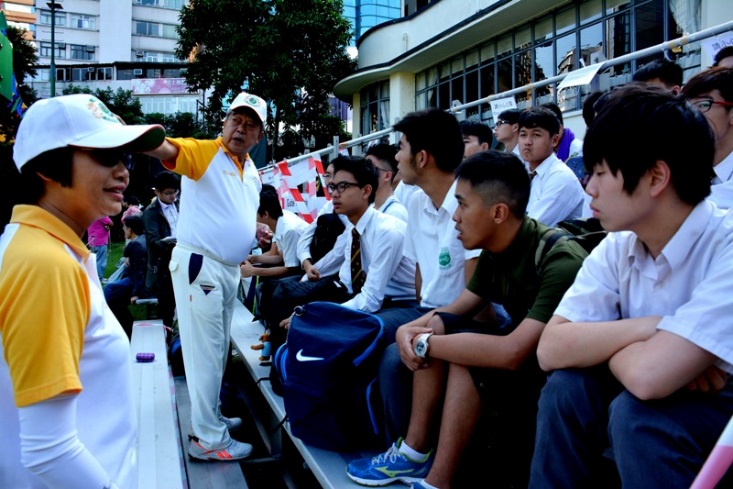 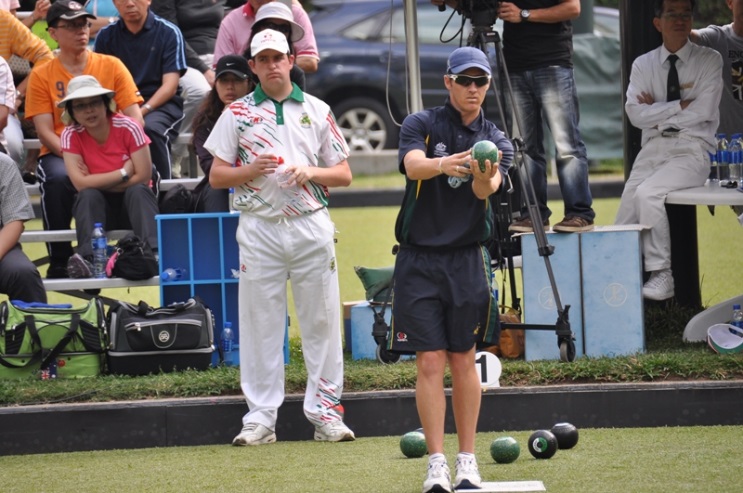 香港草地滾球總會香港國際草地滾球精英賽2017導賞團報名表【學校】學校名稱 		(請以正楷填寫)		：_____________________________________負責老師姓名	(請以正楷填寫)		：_____________________________________聯絡電話		(請以正楷填寫)		：_____________________________________電郵			(請以正楷填寫)		：_____________________________________預算參加人數						：_____________________________________聲明書各參加者的健康和體能良好，適宜參加上述活動。如因參加者的疏忽、健康或體能欠佳而引致參加者於參加這項活動時傷亡，主辦機構、贊助機構及有關機構則無須負責。本人已閱讀本報名表格並同意遵守其訂明的規則及規例。如因本人疏忽或漏報申請表格的資料而導致任何損失，主辦機構、贊助機構及有關機構則無須負責。請於下列選擇一欄內加上””號負責老師簽名： __________________________	日期： _____________________________香港國際草地滾球精英賽2017導賞團【學校】香港國際草地滾球精英賽2017導賞團【學校】香港國際草地滾球精英賽2017導賞團【學校】香港國際草地滾球精英賽2017導賞團【學校】香港國際草地滾球精英賽2017導賞團【學校】香港國際草地滾球精英賽2017導賞團【學校】地點 – 九龍草地滾球會地點 – 九龍草地滾球會地址：九龍柯士甸道123號地址：九龍柯士甸道123號地址：九龍柯士甸道123號地址：九龍柯士甸道123號選擇時段：編號日期時間時間1十一月十七日（星期五）2:30pm – 3:30pm2:30pm – 3:30pm本會將視乎實際情況，安排體驗環節在九龍木球會(地址：九龍覺士道10號)2十一月十八日（星期六）2:00pm – 3:00pm2:00pm – 3:00pm本會將視乎實際情況，安排體驗環節在九龍木球會(地址：九龍覺士道10號)3十一月十九日（星期日）10:00am – 11:00am10:00am – 11:00am本會將視乎實際情況，安排體驗環節在九龍木球會(地址：九龍覺士道10號)學校亦可自行選擇時段，但必須先與香港草地滾球總會先生(電話： 2504 8249)商討。 比賽時段請參閱大會的日程表。學校亦可自行選擇時段，但必須先與香港草地滾球總會先生(電話： 2504 8249)商討。 比賽時段請參閱大會的日程表。學校亦可自行選擇時段，但必須先與香港草地滾球總會先生(電話： 2504 8249)商討。 比賽時段請參閱大會的日程表。學校亦可自行選擇時段，但必須先與香港草地滾球總會先生(電話： 2504 8249)商討。 比賽時段請參閱大會的日程表。學校亦可自行選擇時段，但必須先與香港草地滾球總會先生(電話： 2504 8249)商討。 比賽時段請參閱大會的日程表。學校亦可自行選擇時段，但必須先與香港草地滾球總會先生(電話： 2504 8249)商討。 比賽時段請參閱大會的日程表。4自行選擇日期選擇日期: ______________自行選擇日期選擇日期: ______________自行選擇時間選擇時間: ______________自行選擇時間選擇時間: ______________香港草地滾球總會將於10月27日(星期五)前透過電郵或電話確認你的申請